Intérêts et habiletés de Matthieu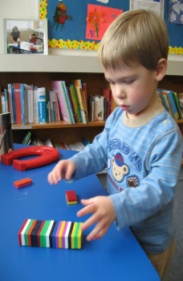 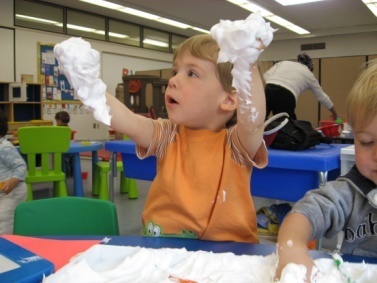 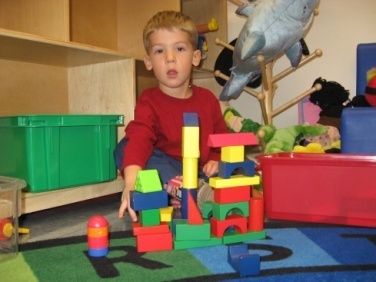 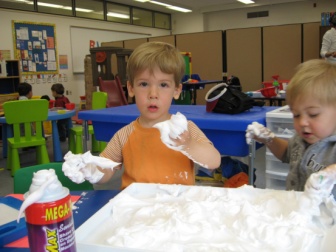 